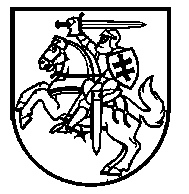 ŠVIETIMO INFORMACINIŲ TECHNOLOGIJŲ CENTRO DIREKTORIUS ĮSAKYMAS	Vadovaudamasis Švietimo ir mokslo klasifikatorių kūrimo koordinavimo taisyklių, patvirtintų Lietuvos Respublikos švietimo ir mokslo ministro 2006 m. rugsėjo 20 d. įsakymu Nr. ISAK-1844 (Žin., 2006, Nr. 101-3930), 47 punktu:                  t v i r t i n u  Mokinio, pedagogo, tyrėjo mobilumo pobūdžių klasifikatorių (pridedama).Direktorius                                                                                                      Vaino BrazdeikisPatvirtintaŠvietimo informacinių technologijų centrodirektoriaus  2013 m. rugsėjo 30  d.Įsakymu   Nr. V1- 103                    .Mokinio, pedagogo, tyrėjo mobilumo POBŪDŽIŲ KLASIFIKATORIUSKlasifikatoriaus duomenys:Kodo struktūra:Pirmas skaitmuo nurodo atvykimo/išvykimo pobūdį:1 – Europos sąjungos programos,2 - tarptautinių ir tarpžinybinių sutarčių ir susitarimų programos,3 - sutarties tarp mokyklų, verslo įmonių ir tarptautinių organizacijų programos,4 - sava iniciatyva pasirinktos programos5 - klasifikatoriuje nenurodytasSekantys kodo skaitmenys  nurodo  įrašų eiliškumą pobūdžių grupėje.___________________________DĖL MOKINIO, PEDAGOGO, TYRĖJO MOBILUMO POBŪDŽIŲ KLASIFIKATORIAUS TVIRTINIMO2013 m. rugsėjo 30 d. Nr. V1-103VilniusKlasifikatoriaus pavadinimas lietuvių kalbaMokinio, pedagogo, tyrėjo mobilumo pobūdžiai Klasifikatoriaus pavadinimas anglų kalbaThe nature of pupil, teacher, researcher mobilityKlasifikatoriaus pavadinimo santrumpaKL_M_ATVISVKlasifikatoriaus paskirtis Tarptautines mainų programas mokiniams, pedagogams, tyrėjams, skirtas  mokytis, atlikti praktiką, tobulinti kvalifikaciją, suskirstyti į programų pobūdžius.Skirtas Mokinių, Pedagogų, Studentų registruose ir Švietimo valdymo informacinėje sistemoje (ŠVIS) statistikos duomenims kauptiKlasifikatoriaus tipasLokalusKlasifikatoriaus rengėjo pavadinimasŠvietimo informacinių technologijų centrasEil. Nr.KodasPavadinimas lietuvių kalbaPavadinimas anglų kalbaAprašymas1.101Pagal Comenius programąRegarding European Union Comenius programmeAsmuo atvyko/išvyko į mokyklą mokytis, atlikti praktiką, tobulinti kvalifikaciją pagal Europos Sąjungos pobūdžio programą Comenius 2.102Pagal  Leonardo da Vinci programąRegarding European Union Leonardo da Vinci programmeAsmuo atvyko/išvyko į mokyklą mokytis, atlikti praktiką, tobulinti kvalifikaciją pagal Europos Sąjungos pobūdžio programą Union Leonardo da Vinci 3.103Pagal  Erasmus programąRegarding European Union Erasmus programmeAsmuo atvyko/išvyko į mokyklą mokytis, atlikti praktiką, tobulinti kvalifikaciją pagal Europos Sąjungos pobūdžio programą Erasmus 4.104Pagal  Grundvig programąRegarding European Union Grundvig programmeAsmuo atvyko/išvyko į mokyklą mokytis, atlikti praktiką, tobulinti kvalifikaciją pagal Europos Sąjungos pobūdžio programą Grundvig 5.201Pagal Nordplus Junior programąRegarding Nordic Council of Minister‘s Nordplus Junior programmeAsmuo atvyko/išvyko į mokyklą mokytis, atlikti praktiką, tobulinti kvalifikaciją pagal tarptautinių ir tarpžinybinių sutarčių ir susitarimų pobūdžio Šiaurės šalių ministrų tarybos finansuojamą programą Nordplus Junior6.202Pagal Nordplus Adult  programąRegarding Nordic Council of Minister‘s Nordplus Adult programmeAsmuo atvyko/išvyko į mokyklą mokytis, atlikti praktiką, tobulinti kvalifikaciją pagal tarptautinių ir tarpžinybinių sutarčių ir susitarimų pobūdžio Šiaurės šalių ministrų tarybos finansuojamą programą Nordplus Adult7.203Pagal Nordplus Higher Education programąRegarding Nordic Council of Minister‘s Nordplus Higher Education programmeAsmuo atvyko/išvyko į mokyklą mokytis, atlikti praktiką, tobulinti kvalifikaciją pagal tarptautinių ir tarpžinybinių sutarčių ir susitarimų pobūdžio Šiaurės šalių ministrų tarybos finansuojamą programą Nordplus Higher Education 8.204Pagal Nordplus Horizontal programąRegarding Nordic Council of Minister‘s Nordplus Horizontal programmeAsmuo atvyko/išvyko į mokyklą mokytis, atlikti praktiką, tobulinti kvalifikaciją pagal tarptautinių ir tarpžinybinių sutarčių ir susitarimų pobūdžio Šiaurės šalių ministrų tarybos finansuojamą programą Nordplus Horizontal 9.205Pagal Nordplus Nordic Languages programąRegarding Nordic Council of Minister‘s Nordplus Nordic Languages programmeAsmuo atvyko/išvyko į mokyklą mokytis, atlikti praktiką, tobulinti kvalifikaciją pagal tarptautinių ir tarpžinybinių sutarčių ir susitarimų pobūdžio Šiaurės šalių ministrų tarybos finansuojamą programą Nordplus Nordic Languages 10.301Pagal JAV ASSIST programąRegarding USA ASSIST programmeAsmuo atvyko/išvyko į mokyklą mokytis, atlikti praktiką, tobulinti kvalifikaciją pagal sutarties tarp mokyklų, verslo įmonių ir tarptautinių organizacijų pobūdį, kai asmuo atvyko mokytis į JAV mokyklą iki 1 metų trukmės laikotarpiui pagal tarpvalstybinio susitarimo ir JAV vyriausybės finansuojamą programą ASSIST 11.302Pagal  YFU programą Regarding YFU programmeAsmuo atvyko/išvyko į mokyklą mokytis, atlikti praktiką, tobulinti kvalifikaciją pagal sutarties tarp mokyklų, verslo įmonių pobūdžio  tarptautinę jaunimo mainų programą YFU, finansuojamą asmeninėmis (rėmėjų) lėšomis 12.303Pagal ROTARY  programą Regarding ROTARY programmeAsmuo atvyko/išvyko į mokyklą mokytis, atlikti praktiką, tobulinti kvalifikaciją pagal sutarties tarp mokyklų, verslo įmonių pobūdžio tarptautinę mainų programą ROTARY, finansuojamą asmeninėmis (rėmėjų) lėšomis 13.401Pagal savos iniciatyvos programąRegarding on his (her) own initiative   Asmuo atvyko/išvyko mokytis, atlikti praktiką, tobulinti kvalifikaciją pagal savos iniciatyvos pobūdžio programą, finansuojamą asmeninėmis (rėmėjų) lėšomis14501Pagal kito pobūdžio programąRegarding another characterAsmuo atvyko/išvyko mokytis, atlikti praktiką, tobulinti kvalifikaciją pagal programą, kurios pobūdis klasifikatoriuje nenurodytas